Challenges – Friday 1st MayAdding decimals - crossing the wholePart 1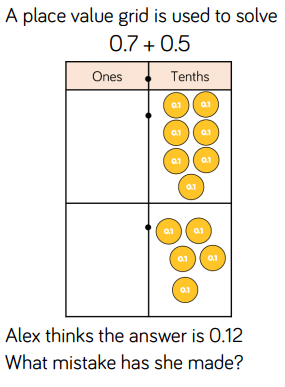 Part 2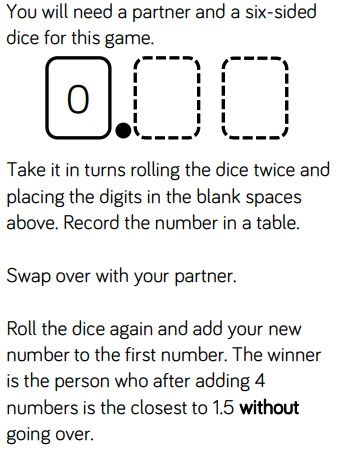 